King Street Primary & Pre - SchoolHigh Grange Road SpennymoorCounty DurhamDL16 6RA                                                                                                                                         Telephone: (01388) 816078 Email: kingstreet@durhamlearning.net         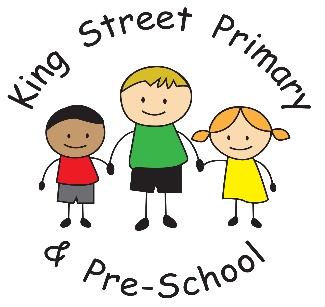 26th March 2018Dear Parent/Carer,Where did the Spring Term go? I can’t believe that we are down to the last term of this academic year already. I would like to remind you that the children finish this Thursday as Friday is Good Friday. The children are very much looking forward to their Easter break and Easter eggs have been high on the agenda! We always ensure that the children have a good understanding of the meaning of Easter and this year will be no different. We will be holding our Easter service at St Andrew’s church on Thursday 29th March. Please all come along- our youngest children have a delightful performance for you!School opens on Monday 16th April. The week is very busy so here is a quick reminder of the upcoming events:Tuesday 27th March- Toilet Twinning day. Wear blue for the loo. Children are to bring a suggested £1 donation and will be decorating cakes and enjoying activities to help raise funds to install toilets into a village in another country where they do not currently have facilities. For an extra 50p donation, children can purchase some chocolate covered raisins which will be made by the children. Year 4 children are also attending a half day dance festival on this day too. They can enjoy the cakes upon their return. Wednesday 28th March: All decorated eggs for the Easter egg competition are to be in school by today. This allows us to set up all of the entries so they can be judged on Thursday. All entries will be returned home. Winners will receive an Easter egg. Thursday 29th March- Easter service at St Andrew’s church. 11am. Also on this day, in school, we will be celebrating a successful term with the children during their assembly time. Children will be awarded prizes for attendance, student of the term and for other recognised achievements. This assembly is always a pleasure.  Also during the week, we have a performing arts group coming in to school for children in KS2. Children will have the opportunity to watch a brilliant production which I think will have them all laughing and joining in. It has been super to have so much opportunity with drama groups this term and is something that the children are keen to continue.    It should be an entertaining week for everyone and I look forward to judging the decorated egg competition. It is often the case that parents and families place huge amounts of effort into the event and can be more competitive than the children! We are looking at new ways of developing this competitive spirit even further next year!                   As always, if you have a concern, query or comment please contact class teachers or speak to myself as we aim to help you and your child. Yours SincerelyJ BromleyHead TeacherDateTimeTimeEventTuesday 27th MarchTuesday 27th MarchALL DAYToilet Twinning – Blue for the Loo dayThursday 29th MarchThursday 29th March11.005.45Easter Service at St. Andrew’sSchool Closes for Easter HolidaysEASTER HOLIDAYSEASTER HOLIDAYSEASTER HOLIDAYSEASTER HOLIDAYSMonday 16th AprilMonday 16th April7.45School Re-OpensMonday 7th MayMonday 7th MayALL DAYMay Day Bank Holiday – School ClosedMonday 14th – Thursday 17th MayMonday 14th – Thursday 17th MayKey Stage 2 SATs WeekFriday 25th MayFriday 25th May5.45School Closes for Half Term HolidayHALF TERM HOLIDAYHALF TERM HOLIDAYHALF TERM HOLIDAYHALF TERM HOLIDAYMonday 4th JuneMonday 4th JuneALL DAYCPD Day – School ClosedTuesday 5th JuneTuesday 5th June7.45Schools Re-OpensFriday 15th JuneFriday 15th June1.00Fathers’ Day EventWednesday 27th JuneWednesday 27th June1.00 – 3.00EYFS & KS1 Sports DayThursday 28th June 2017Thursday 28th June 20171.00 – 3.00KS2 Sports DayMonday 2nd – Wed 4th JulyMonday 2nd – Wed 4th July3.00 – 6.00Parents Evening (Pre-School to Year 5)Tuesday 10th – Thursday 12th JulyTuesday 10th – Thursday 12th July3.00 – 6.00Parents Evening (Year 6)Wednesday 18th JulyWednesday 18th July1.45Year 6 Leavers’ AssemblyThursday 19th JulyThursday 19th July6.00Year 6 SleepoverFriday 20th JulyFriday 20th July5.45School Closes for Summer Holiday